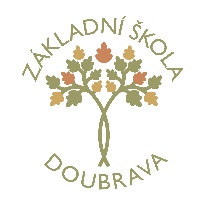 Oznámení o plnění povinné školní docházky dítěte v  zahraničíJméno zákonného zástupce:____________________________________________________Bydliště zák. zástupce:________________________________________________________Oznamuji, že mé dítě _________________________________________________________, nar. __________________________________ bude ve školním roce 20____ / 20___ ode  dne _____________________________plnit povinnou školní docházku v zahraničí. Údaje o škole, kde bude dítě plnit povinnou školní docházku:Stát: _______________________________________________________________________Město: _____________________________________________________________________Adresa školy: _______________________________________________________________Budoucí bydliště žáka: ________________________________________________________                                V Doubravě dne __________________________________________             Podpis zákonného zástupce: ________________________________